Name:										Class:                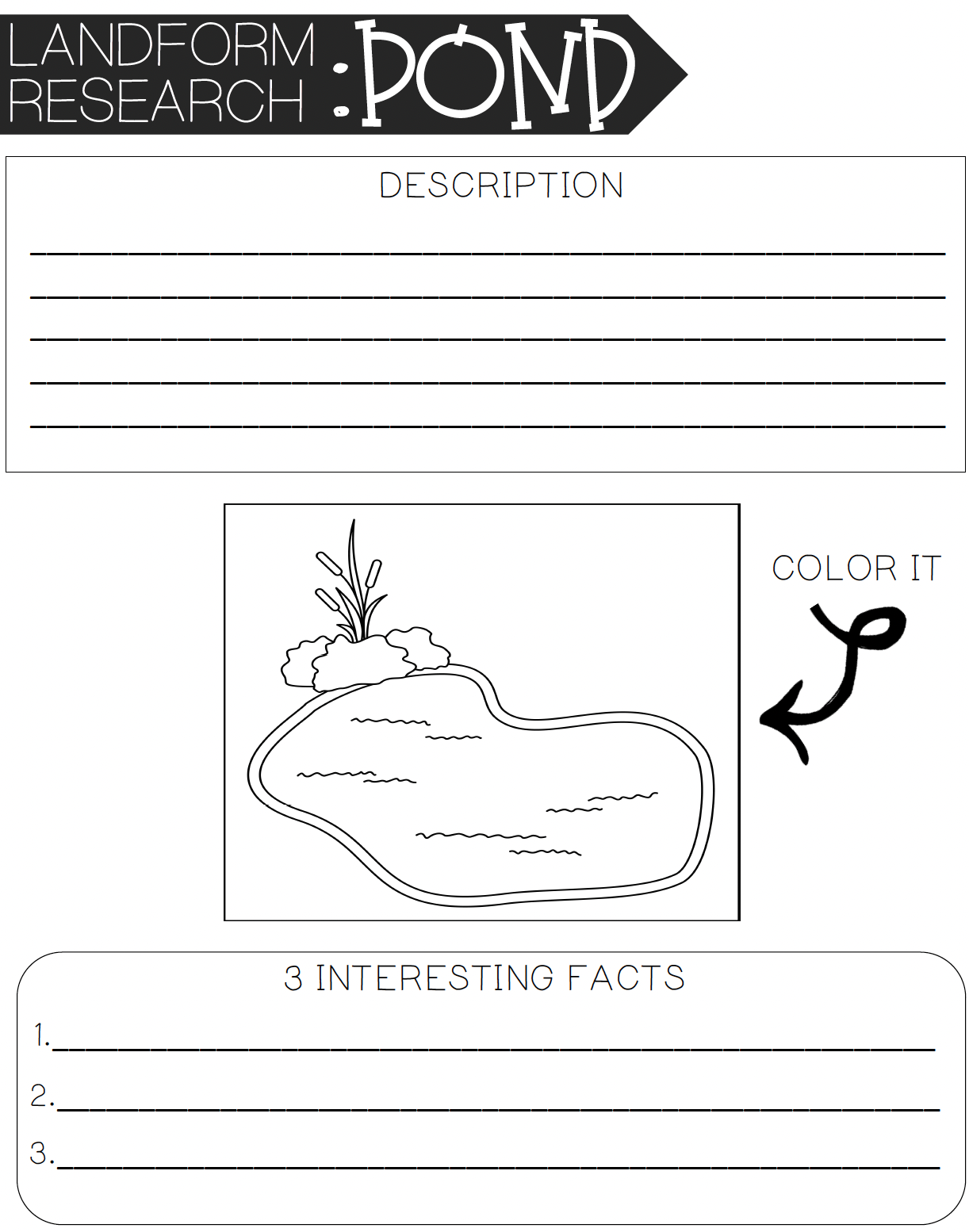 